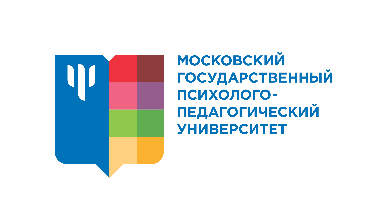 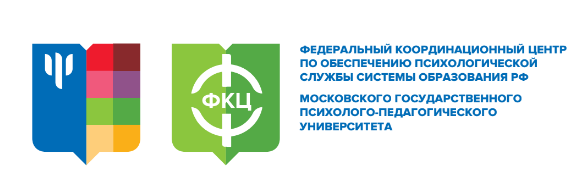 Учебный (тематический) план программы повышения квалификации«ЭКСТРЕННАЯ И КРИЗИСНАЯ ПСИХОЛОГИЧЕСКАЯ ПОМОЩЬ УЧАСТНИКАМ ОБРАЗОВАТЕЛЬНЫХ ОТНОШЕНИЙ» Количество часов: 256 ч.Цель реализации программы: совершенствование профессиональных компетенций и обучение навыкам экстренной и кризисной психологической помощи участникам образовательных отношений.Формат программы: дистанционный Руководитель программы:Ермолаева А.В., руководитель отдела экстренной психологической помощи Федерального координационного центра по обеспечению психологической службы в системе образования Российской Федерации ФГБОУ ВО МГППУ№Наименование разделов(модулей) и темВсего часовВ том числеВ том числеВ том числеФорма контроля№Наименование разделов(модулей) и темВсего часовЛекцииПрактичес кие занятияСамостоят ельная работаФорма контроля1.Организационные, теоретические и правовые основы оказания экстренной психологической помощи участникам образовательных отношений52Практическиезадания (2)1.1.Организация оказания экстренной психологической помощи в системе образования 8441.2.Нормативно-правовое регулирование деятельности по оказанию экстренной психологической помощи6421.3.Модель оказания экстренной психологической помощи пострадавшим в чрезвычайных происшествиях и кризисных ситуациях6241.4.Психология экстремальных ситуаций82241.5.Психологическая безопасностьобразовательной среды организации. Профилактика рисков нарушения психологической безопасности образовательной среды организации82241.6.Реагирование пострадавших на воздействие психогенных факторов. Тревога, стресс6421.7.Особенности профессиональной деятельности педагога-психолога при оказании экстренной и кризисной психологической помощи участникам образовательных отношений84222.Основы экстренной психологической помощи обучающимся и родителям54Практическиезадания (2)2.1.Организация экстренной психологической помощи субъектам образовательного процесса8442.2.Профилактика в образовательных организациях суицидального поведения несовершеннолетних62222.3.Специфика оказания экстренной и кризисной психологической помощи детям и подросткам. Особенности детского и подросткового возраста62222.4.Организация взаимодействия с родителями в рамках осуществления кризисной и экстренной психологической помощи4222.5.Стихийное массовое поведение людей в экстремальных ситуациях и его характеристики. Риски субъектов образовательных отношений6242.6.Психотравмы, виды, последствия, признаки. Психологическая помощь и сопровождение82242.7.Психические расстройства и изменение личности в результате воздействия экстремальных факторов62222.8.Этапы оказания экстренной психологической помощи.  Документация, сопровождающая все виды деятельности психолога, оказывающего экстренную и кризисную помощь8443.Методы и технологии оказания психологической помощи участникам образовательных отношений в стрессовых и экстремальных ситуациях96Практическиезадания (2)3.1.Методы психологической помощи населению2416443.2.Технологии психологической помощи населению средствами дистанционного консультирования248883.3.Методы психологической помощи в стрессовых и экстремальных ситуациях24128(очный тренинг)43.4.Методы работы с кризисными состояниями личности228864.Кризисные состояния и ситуации, требующие оказания экстренной психологической помощи54Практическиезадания (2)4.1.Оказание кризисной психологической помощи детям и подросткам и взрослым членам семьи, склонным к суицидальному поведению82424.2.Оказание психологической помощи детям, подвергающимся жестокому обращению6424.3.Психологическое сопровождение семей военнослужащих, находящихся в местах боевых действий (зоне СВО)6424.4.Посттравматическое стрессовое расстройство. Острые стрессовые реакции. Деструктивные способы совладания со стрессом, алкоголизация и наркотизация как следствие влияния стрессоров6244.5.Психология горевания. Помощь при утрате близких6424.6.Психологическое консультирование по запросам, связанным с семейной проблематикой8444.7.Психологическое консультирование по запросам, связанным с социальными рисками в среде детей и подростков (девиантное поведение, вовлечение в деструктивные сообщества, кибербуллинг, зависимости)6424.8.Помощь специалистам, работающим с травмой. Профилактика последствий вторичной травматизации стрессом, профессионального выгорания4225.Итоговая аттестация22Итого часовИтого часов256106548610